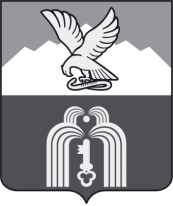 Российская ФедерацияР Е Ш Е Н И ЕДумы города ПятигорскаСтавропольского краяО внесении изменений в решение Думы города Пятигорска «Об утверждении Положения о муниципальном учреждении «Управление имущественных отношений администрации города Пятигорска»В соответствии с Федеральным законом «Об общих принципах организации местного самоуправления в Российской Федерации», Уставом муниципального образования города-курорта Пятигорска,Дума города ПятигорскаРЕШИЛА:1. Внести в Положение о муниципальном учреждении «Управление имущественных отношений администрации города Пятигорска», утвержденное решением Думы города Пятигорска от 27 мая 2015 года № 22-54 ГД, изменение, признав абзац шестой подпункта 7 пункта 3.1.5 раздела 3 «Функции управления» утратившим силу.2. Администрации города Пятигорска обеспечить государственную регистрацию внесенных изменений в установленном законом порядке.3. Контроль за исполнением настоящего решения возложить на администрацию города Пятигорска.4. Настоящее решение вступает в силу со дня его подписания.Председатель Думы города Пятигорска                                                                  Л.В.Похилько19 сентября 2023 г.№ 50-31 ГД